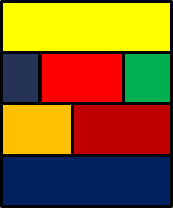 The Conversation Map©For interviews, use this guide to elicit stories, stay on track and organize material for later editing. Prepare. Research your interviewee and know the subject well.Share. Model openness, respect and trust. Listen. The answers are more important than your questions.Stories have structure that guides action and reveals lessons. Start with the Familiar, ask about a Surprise, probe for a Set-Back, listen for a Struggle and celebrate a Success. Finally, examine the Lesson Learned.  From the collected material, write and rewrite until you have a story that is robust, powerful and authentic.Watch the video tutorial and get additional content at www.bradcochrane.com and click on Free Stuff!Stories have structure that guides action and reveals lessons. Start with the Familiar, ask about a Surprise, probe for a Set-Back, listen for a Struggle and celebrate a Success. Finally, examine the Lesson Learned.  From the collected material, write and rewrite until you have a story that is robust, powerful and authentic.Watch the video tutorial and get additional content at www.bradcochrane.com and click on Free Stuff!Brad Cochrane         www.bradcochrane.com          brad@cochrane.net            425-802-9818  